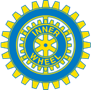 Styrelsemöte Simrishamns IWC onsdagen den 17 april 2024klockan 14.00 hos Lena PiraDAGORDNING1.	Mötet öppnas, närvaro2.	Val av sekreterare för mötet3.	Godkännande av dagordning4.	Val av justerare 5.	Föregående protokoll 6.	Info presidenten					7.	Info sekreterare8.	Info klubbmästare 9.	Info kassör	10.	Info ISO11.	Utvärdering av föregående medlemsmöte12.	Planering av kommande medlemsmöten13.	Övriga frågor14.	Nästa styrelsemöte15. 	Mötet avslutas